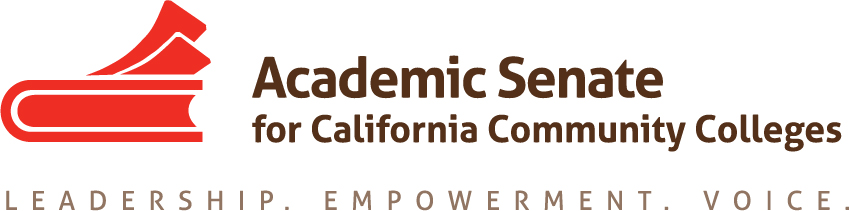 EQUITY & DIVERSITY ACTION COMMITTEE UPDATEDWednesday, September 18, 201910:00 AM- 3:00 PMAcademic Senate for California Community Colleges OfficeOne Capitol Mall, Suite 230, Sacramento, CA 95814Parking: Please use Tower Bridge Garage (1289 Front St, Sacramento, CA 95814). The daily rates are $1.50 each half hour or $15.00 a day maximum charge. Or the Early Bird Rate is $6, must park by 9:30 a.m. and exit after 4:00 p.m. AGENDA Member roll callMayra Cruz 		Darcie McClelland	Cheryl Aschenbach 	Jessica Ayo Alabi				Eileene Tejada 		Juan Buriel				Karla Kirk			Charles King		Call to Order and Adoption of the AgendaWelcome and Conocimiento (getting to know each other)Review and Update the Committee's ChargeThe Equity and Diversity Action Committee (EDAC) responds to resolutions from the session that deal with the issues of equity and diversity in hiring, equal opportunity, and cultural diversity in the curriculum. The EDAC committee recommends strategies that promote student equity and student success, including effective teaching and student learning styles and fostering a campus climate conducive to faculty diversity and student achievement. The Committee advises the Executive Committee on guidelines, laws and regulations relating to equal opportunity and cultural diversity and promotes the integration of equity and diversity issues in appropriate ASCCC activities. https://www.asccc.org/directory/equity-and-diversity-action-committee Discuss committee membership recommendation to involve a student/s as a standing member of the committee Review the Duties of the Committee ChairsDiscuss Committee Community Norms and ExpectationsCommunity Norms (Attachment)ExpectationsCommittee members are an advisory group to the Executive CommitteeMembers should work with chair to further the work of the committee rather than pursue private or unrelated agendas.Members should make every attempt to attend all meetings as scheduled.Members should be honest about the workloads they can bear, declining membership if unwilling to assume their fair shares of the duties and obligations.Members should bring to bear their particular experiences in fulfilling the assigned tasks. Review the ASCCC Strategic Plan Goals and Objectives (Attachment)Faculty Diversification goals *Review Committee Priorities (Attachment)Develop the 2019-20 Workplan A. Documents to inform the plan:ASCCC Implementation PlanFaculty Diversification goals *Review 18-19 EDAC End of the Year ReportReview infographic (Attachment)Equity Driven Systems Draft Paper Review B. Rostrum articles- topics and assignments (due Sept 26th)Supporting Undocumented StudentsC. Undocumented Students Week of Action (Oct 14-18) and annual plan of activitiesD. Brainstorm Tools to developIdeas: EDI module, Anti Racism Education module, Uncovering the trauma of racism and/or Racism, Trauma & Resiliency modules, Data Literacy and Action, Tools for conversation on faculty diversificationReview the ASCCC Inclusivity Statement  https://www.asccc.org/inclusivity-statement The Academic Senate for California Community Colleges recognizes the benefits to students, faculty, and the community college system gained from the variety of personal experiences, values, and views of a diverse  group of individuals with different backgrounds. This diversity includes but is not limited to race, ethnicity, sex, gender identity, sexual orientation, disability status, age, cultural background, veteran status, discipline or field, and experience. We also understand that the California Community College System itself is diverse in terms of the size, location, and student population of its colleges and districts, and we seek participation from faculty across the system. The Academic Senate respects and is committed to promoting equal opportunity and inclusion of diverse voices and opinions. We endeavor to have a diversity of talented faculty participate in Academic Senate activities and support local senates in recruiting and encouraging faculty with different backgrounds to serve on Academic Senate standing committees and task forces. In particular, the Academic Senate acknowledges the need to remove barriers to the recruitment and participation of talented faculty from historically excluded populations in society.  Approved June 1 - 2, 2012Discuss the Use of Pronouns (from Faculty Leadership Development Committee)2019 Plenary PlanningReport on topicsResolution: Support Infusing Anti-Racism/No Hate Education in Community Colleges19-20 Meeting Calendar (in-person and Zoom)  BRING YOUR CALENDARS!AnnouncementsEventsOther Next stepsGoogle folder or BASECAMPClosing comments and appreciations Adjourn *ASCCC Faculty Diversification Goals Equity Driven Colleges Paper for Fall Plenary (Mayra/Carrie/Exec)Evaluate 2nd Minimum Qualification for Faculty (S&P, Ed. Pol)This should be equal to the firstTools to help colleges evaluate processAlso work with CIOs, ACHROModel Hiring and Appointment Processes (FLDC) i. Guiding Principlesii. Model ProcessesAlso work with CIOs, CSSOs, ACHROTools for Colleges to Engage in Dialog and Systemic Change (EDAC) i. Systemic bias dialogii. Culture change and improvement
iii. Benefits of multiple world views and lived experiencesAlso work with CCLC and FACCCRevise EEO Guidelines for the CCCs (CCCCO EEO Committee)Also work with ACHRO, CCLC